Date of Birth		: 01/01/1997Nationality		: TurkishMarital Status		: SingleSex			: MaleDriving License		: B (2016)Military Service	: Postponed  (Until 01/10/2020) University		Marmara University / Economy						09/2014 - 06/2018High School		Beşiktaş Anatolian High School 						09/2010 - 06/2014XYZ Mali Müşavirlik Ltd. Şti. / Ankara								07/2016 - 09/2016Accounting Intern Entering the invoices into the system. Experiencing Netsis software. Following up the office operations.Computerized Accounting Training	Ankara University Continuing Education Center			2016Cost Accounting Certificate		Etik Education Center						2015Word, Excel, Powerpoint, Outlook: Excellent
Netsis: GoodEnglish		Reading: Advanced, Writing: Advanced, Speaking: GoodFrench		Reading: Good, Writing: Good, Speaking: IntermediatePhotography, University Volleyball Team CaptainTEMA Youth Member, Photography Association MemberAyşe Örnek		ABC Danışmanlık A.Ş		General Manager		(212) 9999999Ahmet Örnek	 	Marmara University		Professor			(212) 3333333AHMET ÖRNEKÖrnek Sok. No. 1 Ortaköy - Beşiktaş / İSTANBULGSM: (532) 1111111 - Home: (212) 3333333ahmetornek@gmail.com 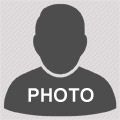 PERSONAL INFORMATIONPERSONAL INFORMATIONEDUCATIONWORK EXPERIENCEADDITIONAL EDUCATION & CERTIFICATESCOMPUTER SKILLS   LANGUAGE SKILLS    SOCIAL ACTIVITIESCLUB & ASSOCIATION MEMBERSHIPSREFERENCES